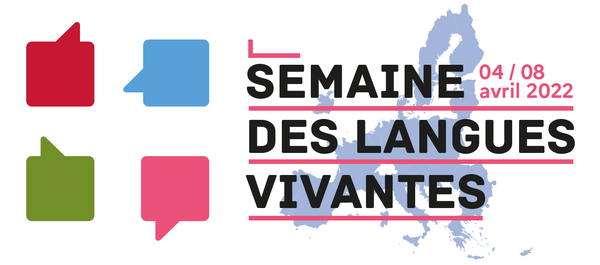 Programme des animations sur les pauses méridiennes (12h30 – 13h30) Lundi : Confection de « American State Plates » avec Mme Lhomme (Anglais)Diffusion de la première partie du film « Campeones » avec Mme Kacimi (Espagnol)Atelier Show and tell avec Mme Germain (Anglais)Création et décoration de masques vénitiens avec M. Croso (Italien)Mardi : Diffusion de la deuxième partie du film « Campeones » (Espagnol)Karaoké espagnol avec Mme Tiheroui (Espagnol)Atelier Show and tell avec Mme Germain (Anglais)Jeudi : Atelier Show and tell avec Mme Germain (Anglais)Atelier ludique avec Mme Diem (Allemand)Danse « Sevillanas » (flamenco) avec Mme Kacimi (Espagnol)Vendredi : Atelier Show and tell avec Mme Germain (Anglais)Confection de « American State Plates » avec Mme Lhomme (Anglais)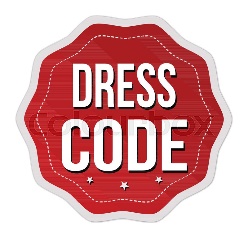 